Outil d’évaluation – Peter Benenson et la liberté d’expression (pp. 4-5 de l’album)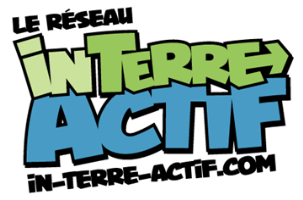 Trouve les réponses aux questions suivantes dans le texte :Quelle est le nom de la loi canadienne qui reconnait et protège la liberté d’expression?Cette loi s’appelle la Charte canadienne des droits et libertés.En 2012 seulement, combien de journalistes ont été tués, arrêtés ou emprisonnés à cause de l’exercice de leur profession?Pendant l’année 2012, 88 journalistes ont été tués, 879 ont été arrêtés et 193 ont été emprisonnés à cause de leurs activités professionnelles.Le logo d’Amnistie Internationale représente une bougie entourée d’un fil barbelé. Selon Peter Benenson, pour qui cette bougie brûle-t-elle?Pour son fondateur, la bougie d’Amnistie Internationale brûle « (…) pour tous ceux que nous n’avons pas pu faire sortir de prison, tous ceux qui ont été abattus avant d’être incarcérés, tous ceux qui ont été torturés, enlevés ou victimes d’une “disparition”.».Comment définirais-tu l’expression « prisonnier d’opinion »?Un « prisonnier d’opinion » est une personne emprisonnée parce qu’elle a publiquement exprimé son opinion ou exercé son droit à la liberté d’expression.Quel « crime » avait été commis par les deux étudiants qui ont été emprisonnés au Portugal en 1960 et qui ont incité Peter Benenson à fonder Amnistie Internationale?Ceux-ci avaient simplement porté un toast à la liberté.Donne le nom de deux autres organisations, mis à part Amnistie Internationale, qui ont été mises sur pied grâce à la contribution de Peter Benenson.Peter Benenson a notamment participé à la mise sur pied de l’organisme Justice et de l’Action des chrétiens pour l’abolition de la torture (ACAT).Vrai ou faux? Si la réponse est « Faux », justifie par une explication :Amnistie Internationale a été récipiendaire du Prix Nobel de la Paix en 1977.Vrai. Peter Benenson est décédé des suites d’une pneumonie à l’âge de 84 ans.Vrai.Peter Benenson a commencé à développer son intérêt pour la justice sociale et les droits des plus démunis lorsqu’il est devenu avocat.Faux. Peter Benenson était intéressé par les questions sociales dès son plus jeune âge (notamment pendant ses études au Eton College).Pour amasser l’argent nécessaire à la poursuite de ses activités, Amnistie Internationale accepte les dons individuels ainsi que les contributions financières des gouvernements.Faux. Afin de conserver son indépendance et sa liberté de parole, Amnistie Internationale n’accepte aucun don ni aide financière de la part des gouvernements.Donne ton avis :Serais-tu prêt(e) à exercer ton droit à la liberté d’expression même si, de ce fait, tu courrais le risque de subir de la torture ou d’autres formes de mauvais traitements? Explique ta réponse.(Réponse personnelle de l’élève)